Travel Grant Name of the Fellow:   ________________	Designation and Organization:   ________________Title of event (Conference, Symposia, Workshop etc.):   ________________Venue, date and duration:   ________________Organized by:   ________________Main theme of Conference:  ________________	Nature of your Participation:Invited Speaker: Speaker:Participant to represent Pakistan:Member of some Committee:Visit to establish a collaborative research project:Any other Capacity:Title of paper to be presented:   ________________	Amount requested from PAS:   ________________	Whether the following are attached:	Copy of  Invitation/acceptance Letter:Abstract of paper to be presented:Invoice for Purchase of Ticket: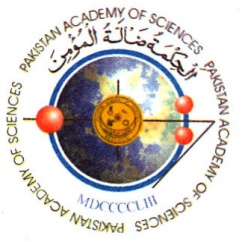 PAKISTAN ACADEMY OF SCIENCES3- Constitution Avenue, G-5/2, Islamabad, Ph: (92-51) 9207789Email: pasisb@yahoo.com